SAMEDI 28 OCTOBRE 2017                                                                     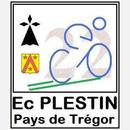 RANDONNEE VTT ENFANTS A TREDREZ-LOCQUEMEAUL’EC PLESTIN organise une randonnée VTT ouverte à tous les enfants de 6 à de 15 ans.Le départ se fera place de la mairie à Trédrez à 13h45Arrivée au port de Locquémeau entre 15h30 et 16h00Les parents  sont évidemment les bienvenus !Un gouter sera offert à l’arrivée.Port de casque et vélo à vitesse en état de marche obligatoire.Contact : Valérie ALLAIN  Tel : 0677395666Email: ecoledevelo.ecplestin@gmail.com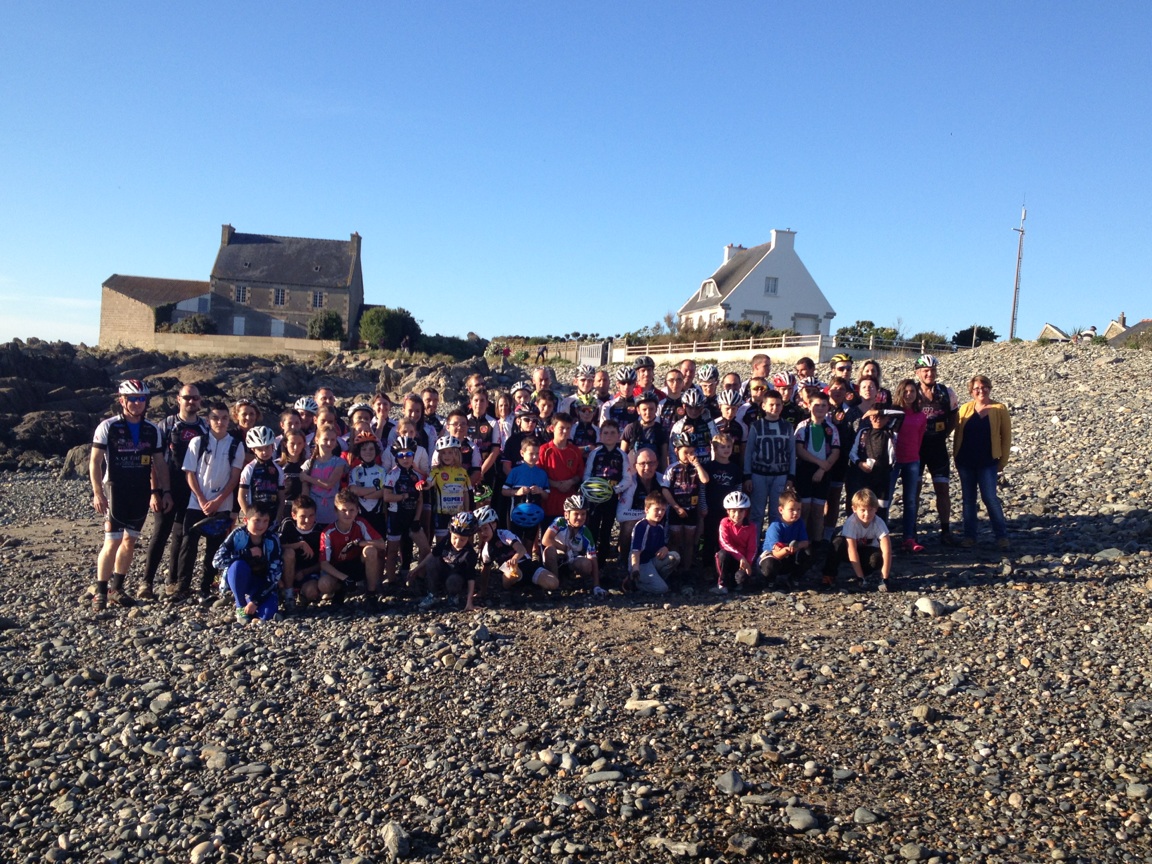 